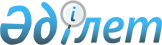 О районном бюджете на 2014-2016 годы
					
			С истёкшим сроком
			
			
		
					Решение 20 сессии Актогайского районного маслихата Карагандинской области от 25 декабря 2013 года № 179. Зарегистрировано Департаментом юстиции Карагандинской области 10 января 2014 года № 2498. Прекращено действие в связи с истечением срока
      Примечание РЦПИ.

      В тексте документа сохранена пунктуация и орфография оригинала.
      В соответствии с Бюджетным кодексом Республики Казахстан от 4 декабря 2008 года, Законом Республики Казахстан от 23 января 2001 года "О местном государственном управлении и самоуправлении в Республике Казахстан" районный маслихат РЕШИЛ:
      1. Утвердить районный бюджет на 2014-2016 годы согласно приложениям 1, 2, 3 в том числе на 2014 год в следующих объемах:
      1) доходы -3073702 тысячи тенге, в том числе:
      налоговые поступления – 1010748 тысяч тенге;
      неналоговые поступления – 5409 тысяч тенге;
      поступления от продажи основного капитала – 8155 тысяч тенге;
      поступления трансфертов – 2049390 тысяч тенге;
      2) затраты – 3079741 тысяча тенге;
      3) чистое бюджетное кредитование – 24109 тысяч тенге:
      бюджетные кредиты – 33755 тысяч тенге;
      погашение бюджетных кредитов – 9646 тысяч тенге;
      4) сальдо по операциям с финансовыми активами – 0 тысяч тенге:
      приобретение финансовых активов – 0 тысяч тенге;
      поступление от продажи финансовых активов государства – 0 тысяч тенге;
      5) дефицит (профицит) бюджета – минус 30148 тысяч тенге;
      6) финансирование дефицита (использование профицита) бюджета - 30148 тысяч тенге:
      поступление займов – 33755 тысяч тенге;
      погашение займов – 9646 тысяч тенге;
      используемые остатки бюджетных средств – 6039 тысяч тенге.
      Сноска. Пункт 1 - в редакции решения Актогайского районного маслихата Карагандинской области от 18.12.2014 N 262 (вводится в действие с 01.01.2014).


      2. Установить на 2014 год нормативы распределения доходов в районный бюджет в следующих размерах:
      1) по индивидуальному подоходному налогу – 50 процентов;
      2) по социальному налогу – 70 процентов.
      3. Предусмотреть в районном бюджете на 2014 год объем субвенций, передаваемых из областного бюджета в бюджет района в сумме 1380616 тысяч тенге.
      4. Учесть, что в составе расходов районного бюджета на 2014 год предусмотрены целевые трансферты и бюджетные кредиты согласно приложению 4.
      5. Установить на 2014 год гражданским служащим здравоохранения, социального обеспечения, образования, культуры, спорта и ветеринарии, работающим в сельской местности, финансируемым из районного бюджета, повышенные на двадцать пять процентов должностные оклады и тарифные ставки по сравнению с окладами и ставками гражданских служащих, занимающихся этими видами деятельности в городских условиях.
      Сноска. Пункт 5 с изменениями, внесенными решением Актогайского районного маслихата Карагандинской области от 10.09.2014 N 223 (вводится в действие с 01.01.2014).


      6. Утвердить резерв акимата Актогайского района на 2014 год в сумме 3998 тысяч тенге.
      Сноска. Пункт 6 - в редакции решения Актогайского районного маслихата Карагандинской области от 25.11.2014 N 251 (вводится в действие с 01.01.2014).


      7. Утвердить перечень районных бюджетных программ, не подлежащих секвестру в процессе исполнения районного бюджета на 2014 год, согласно приложению 5.
      8. Учесть, что в составе районного бюджета на 2014 год предусмотрены бюджетные программы поселков, села и сельских округов согласно приложению 6.
      9. Настоящее решение вводится в действие с 1 января 2014 года.
      25 декабря 2013 года Районный бюджет на 2014 год
      Сноска. Приложение 1 - в редакции решения Актогайского районного маслихата Карагандинской области от 18.12.2014 N 262 (вводится в действие с 01.01.2014).

 Районный бюджет на 2015 год
      Сноска. Приложение 2 - в редакции решения Актогайского районного маслихата Карагандинской области от 25.11.2014 N 251 (вводится в действие с 01.01.2014).

 Районный бюджет на 2016 год
      Сноска. Приложение 3 - в редакции решения Актогайского районного маслихата Карагандинской области от 25.11.2014 N 251 (вводится в действие с 01.01.2014).

 Целевые трансферты и бюджетные кредиты районного бюджета на 2014 год
      Сноска. Приложение 4 - в редакции решения Актогайского районного маслихата Карагандинской области от 18.12.2014 N 262 (вводится в действие с 01.01.2014). Перечень местных бюджетных программ, не подлежащих секвестру в процессе исполнения бюджета района на 2014 год
      Сноска. Приложение 5 - в редакции решения Актогайского районного маслихата Карагандинской области от 25.11.2014 N 251 (вводится в действие с 01.01.2014). Бюджетные программы аппаратов акимов поселков, села и сельских округов в составе районного бюджета на 2014 год
      Сноска. Приложение 6 - в редакции решения Актогайского районного маслихата Карагандинской области от 25.11.2014 N 251 (вводится в действие с 01.01.2014).
					© 2012. РГП на ПХВ «Институт законодательства и правовой информации Республики Казахстан» Министерства юстиции Республики Казахстан
				
Председатель сессии
М. Касымов
Секретарь районного маслихата
М. Онгаркулов
СОГЛАСОВАНО
Руководитель отдела экономики
и финансов Актогайского района
А. ЗейнелгабдинПриложение 1
к решению 20 сессии
Актогайского районного маслихата
от 25 декабря 2013 года № 179
Категория
Категория
Категория
Категория
Сумма (тысяч тенге)
Класс
Класс
Класс
Сумма (тысяч тенге)
Подкласс
Подкласс
Сумма (тысяч тенге)
Наименование
Сумма (тысяч тенге)
1
2
3
4
5
I. Доходы:
3073702
1
Налоговые поступления
1010748
01
Подоходный налог
173974
2
Индивидуальный подоходный налог
173974
03
Социальный налог
175916
1
Социальный налог
175916
04
Hалоги на собственность
645570
1
Hалоги на имущество
618749
3
Земельный налог
3432
4
Hалог на транспортные средства
21174
5
Единый земельный налог
2215
05
Внутренние налоги на товары, работы и услуги
13394
2
Акцизы
2504
3
Поступления за использование природных и других ресурсов
6439
4
Сборы за ведение предпринимательской и профессиональной деятельности
4234
5
Налог на игорный бизнес
217
08
Обязательные платежи, взимаемые за совершение юридически значимых действий и (или) выдачу документов уполномоченными на то государственными органами или должностными лицами
1894
1
Государственная пошлина
1894
2
Неналоговые поступления
5409
01
Доходы от государственной собственности
1772
5
Доходы от аренды имущества, находящегося в государственной собственности
1759
7
Вознаграждения по кредитам, выданным из государственного бюджета
13
02
Поступления от реализации товаров (работ, услуг) государственными учреждениями, финансируемыми из государственного бюджета
25
1
Поступления от реализации товаров (работ, услуг) государственными учреждениями, финансируемыми из государственного бюджета
25
06
Прочие неналоговые поступления
3612
1
Прочие неналоговые поступления
3612
3
Поступления от продажи основного капитала
8155
01
Продажа государственного имущества, закрепленного за государственными учреждениями
1122
1
Продажа государственного имущества, закрепленного за государственными учреждениями
1122
03
Продажа земли и нематериальных активов
7033
1
Продажа земли
7033
4
Поступления трансфертов
2049390
02
Трансферты из вышестоящих органов государственного управления
2049390
2
Трансферты из областного бюджета
2049390
Функциональная группа
Функциональная группа
Функциональная группа
Функциональная группа
Функциональная группа
Сумма (тысяч тенге)
Функциональная подгруппа
Функциональная подгруппа
Функциональная подгруппа
Функциональная подгруппа
Сумма (тысяч тенге)
Администратор бюджетных программ
Администратор бюджетных программ
Администратор бюджетных программ
Сумма (тысяч тенге)
Программа
Программа
Сумма (тысяч тенге)
Наименование
Сумма (тысяч тенге)
1 
2
3
4
5
6
II. Затраты
3079741
01
Государственные услуги общего характера
327517
1
Представительные, исполнительные и другие органы, выполняющие общие функции государственного управления
298944
112
Аппарат маслихата района (города областного значения)
17205
001
Услуги по обеспечению деятельности маслихата района (города областного значения)
17205
122
Аппарат акима района (города областного значения)
74046
001
Услуги по обеспечению деятельности акима района (города областного значения)
66442
003
Капитальные расходы государственного органа
7604
123
Аппарат акима района в городе, города районного значения, поселка, села, сельского округа
207693
001
Услуги по обеспечению деятельности акима района в городе, города районного значения, поселка, села, сельского округа
204764
022
Капитальные расходы государственного органа
2929
2
Финансовая деятельность
4302
459
Отдел экономики и финансов района (города областного значения)
4302
003
Проведение оценки имущества в целях налогообложения
551
011
Учет, хранение, оценка и реализация имущества, поступившего в коммунальную собственность
3751
9
Прочие государственные услуги общего характера
24271
459
Отдел экономики и финансов района (города областного значения)
24271
001
Услуги по реализации государственной политики в области формирования и развития экономической политики, государственного планирования, исполнения бюджета и управления коммунальной собственностью района (города областного значения)
24046
015
Капитальные расходы государственного органа
225
02
Оборона
5573
1
Военные нужды
4801
122
Аппарат акима района (города областного значения)
4801
005
Мероприятия в рамках исполнения всеобщей воинской обязанности
4801
2
Организация работы по чрезвычайным ситуациям
772
122
Аппарат акима района (города областного значения)
772
007
Мероприятия по профилактике и тушению степных пожаров районного (городского) масштаба, а также пожаров в населенных пунктах, в которых не созданы органы государственной противопожарной службы
772
03
Общественный порядок, безопасность, правовая, судебная, уголовно-исполнительная деятельность
430
9
Прочие услуги в области общественного порядка и безопасности
430
458
Отдел жилищно-коммунального хозяйства, пассажирского транспорта и автомобильных дорог района (города областного значения)
430
021
Обеспечение безопасности дорожного движения в населенных пунктах
430
04
Образование
1555327
1
Дошкольное воспитание и обучение
134574
471
Отдел образования, физической культуры и спорта района (города областного значения)
134574
003
Обеспечение деятельности организаций дошкольного воспитания и обучения
93837
040
Реализация государственного образовательного заказа в дошкольных организациях образования
40737
2
Начальное, основное среднее и общее среднее образование
1347198
471
Отдел образования, физической культуры и спорта района (города областного значения)
1347198
004
Общеобразовательное обучение
1314428
005
Дополнительное образование для детей и юношества
32770
9
Прочие услуги в области образования
73555
471
Отдел образования, физической культуры и спорта района (города областного значения)
73555
009
Приобретение и доставка учебников, учебно-методических комплексов для государственных учреждений образования района (города областного значения)
7165
010
Проведение школьных олимпиад, внешкольных мероприятий и конкурсов районного (городского) масштаба
194
011
Присуждение грантов государственным учреждениям образования района (города районного значения) за высокие показатели работы
15973
020
Ежемесячная выплата денежных средств опекунам (попечителям) на содержание ребенка-сироты (детей-сирот), и ребенка (детей), оставшегося без попечения родителей
5839
067
Капитальные расходы подведомственных государственных учреждений и организаций
44384
06
Социальная помощь и социальное обеспечение
70790
2
Социальная помощь
48594
451
Отдел занятости и социальных программ района (города областного значения)
48594
002
Программа занятости
15788
005
Государственная адресная социальная помощь
3680
006
Оказание жилищной помощи
4584
007
Социальная помощь отдельным категориям нуждающихся граждан по решениям местных представительных органов
4554
010
Материальное обеспечение детей-инвалидов, воспитывающихся и обучающихся на дому
150
014
Оказание социальной помощи нуждающимся гражданам на дому
7544
016
Государственные пособия на детей до 18 лет
10788
017
Обеспечение нуждающихся инвалидов обязательными гигиеническими средствами и предоставление услуг специалистами жестового языка, индивидуальными помощниками в соответствии с индивидуальной программой реабилитации инвалида
1506
9
Прочие услуги в области социальной помощи и социального обеспечения
22196
451
Отдел занятости и социальных программ района (города областного значения)
22196
001
Услуги по реализации государственной политики на местном уровне в области обеспечения занятости и реализации социальных программ для населения
21933
011
Оплата услуг по зачислению, выплате и доставке пособий и других социальных выплат
113
021
Капитальные расходы государственного органа
150
07
Жилищно-коммунальное хозяйство
632625
1
Жилищное хозяйство
78426
458
Отдел жилищно-коммунального хозяйства, пассажирского транспорта и автомобильных дорог района (города областного значения)
18570
004
Обеспечение жильем отдельных категорий граждан
650
041
Ремонт и благоустройство объектов в рамках развития городов и сельских населенных пунктов по Дорожной карте занятости 2020
17920
467
Отдел строительства района (города областного значения)
56086
003
Проектирование, строительство и (или) приобретение жилья коммунального жилищного фонда
40556
004
Проектирование, развитие, обустройство и (или) приобретение инженерно-коммуникационной инфраструктуры
15530
471
Отдел образования, физической культуры и спорта района (города областного значения)
3770
026
Ремонт объектов в рамках развития городов и сельских населенных пунктов по Дорожной карте занятости 2020
3770
2
Коммунальное хозяйство
461110
458
Отдел жилищно-коммунального хозяйства, пассажирского транспорта и автомобильных дорог района (города областного значения)
25060
012
Функционирование системы водоснабжения и водоотведения
19900
026
Организация эксплуатации тепловых сетей, находящихся в коммунальной собственности районов (городов областного значения)
5160
467
Отдел строительства района (города областного значения)
436050
058
Развитие системы водоснабжения и водоотведения в сельских населенных пунктах
436050
3
Благоустройство населенных пунктов
93089
123
Аппарат акима района в городе, города районного значения, поселка, села, сельского округа
83458
008
Освещение улиц населенных пунктов
37979
009
Обеспечение санитарии населенных пунктов
7881
011
Благоустройство и озеленение населенных пунктов
37598
458
Отдел жилищно-коммунального хозяйства, пассажирского транспорта и автомобильных дорог района (города областного значения)
9631
016
Обеспечение санитарии населенных пунктов
165
018
Благоустройство и озеленение населенных пунктов
9466
08
Культура, спорт, туризм и информационное пространство
220655
1
Деятельность в области культуры
108301
455
Отдел культуры и развития языков района (города областного значения)
108301
003
Поддержка культурно-досуговой работы
108301
2
Спорт
5328
471
Отдел образования, физической культуры и спорта района (города областного значения)
5328
014
Проведение спортивных соревнований на районном (города областного значения) уровне
800
015
Подготовка и участие членов сборных команд района (города областного значения) по различным видам спорта на областных спортивных соревнованиях
4528
3
Информационное пространство
53994
455
Отдел культуры и развития языков района (города областного значения)
37071
006
Функционирование районных (городских) библиотек
37071
456
Отдел внутренней политики района (города областного значения)
16923
002
Услуги по проведению государственной информационной политики через газеты и журналы
16923
9
Прочие услуги по организации культуры, спорта, туризма и информационного пространства
53032
455
Отдел культуры и развития языков района (города областного значения)
31535
001
Услуги по реализации государственной политики на местном уровне в области развития языков и культуры
15987
032
Капитальные расходы подведомственных государственных учреждений и организаций
15548
456
Отдел внутренней политики района (города областного значения)
21497
001
Услуги по реализации государственной политики на местном уровне в области информации, укрепления государственности и формирования социального оптимизма граждан
15182
003
Реализация мероприятий в сфере молодежной политики
5545
032
Капитальные расходы подведомственных государственных учреждений и организаций
770
10
Сельское, водное, лесное, рыбное хозяйство, особо охраняемые природные территории, охрана окружающей среды и животного мира, земельные отношения
141425
1
Сельское хозяйство
46863
459
Отдел экономики и финансов района (города областного значения)
11402
099
Реализация мер по оказанию социальной поддержки специалистов
11402
467
Отдел строительства района (города областного значения)
11000
010
Развитие объектов сельского хозяйства
11000
474
Отдел сельского хозяйства и ветеринарии района (города областного значения)
24461
001
Услуги по реализации государственной политики на местном уровне в сфере сельского хозяйства и ветеринарии
15555
007
Организация отлова и уничтожения бродячих собак и кошек
1200
008
Возмещение владельцам стоимости изымаемых и уничтожаемых больных животных, продуктов и сырья животного происхождения
5166
012
Проведение мероприятий по идентификации сельскохозяйственных животных
2540
6
Земельные отношения
17726
463
Отдел земельных отношений района (города областного значения)
17726
001
Услуги по реализации государственной политики в области регулирования земельных отношений на территории района (города областного значения)
17526
007
Капитальные расходы государственного органа
200
9
Прочие услуги в области сельского, водного, лесного, рыбного хозяйства, охраны окружающей среды и земельных отношений
76836
458
Отдел жилищно-коммунального хозяйства, пассажирского транспорта и автомобильных дорог района (города областного значения)
8860
052
Поддержка использования возобновляемых источников энергии
8860
474
Отдел сельского хозяйства и ветеринарии района (города областного значения)
67976
013
Проведение противоэпизоотических мероприятий
67976
11
Промышленность, архитектурная, градостроительная и строительная деятельность
15941
2
Архитектурная, градостроительная и строительная деятельность
15941
467
Отдел строительства района (города областного значения)
9097
001
Услуги по реализации государственной политики на местном уровне в области строительства 
9097
468
Отдел архитектуры и градостроительства района (города областного значения)
6844
001
Услуги по реализации государственной политики в области архитектуры и градостроительства на местном уровне
5138
003
Разработка схем градостроительного развития территории района и генеральных планов населенных пунктов
516
004
Капитальные расходы государственного органа
1190
12
Транспорт и коммуникации
60747
1
Автомобильный транспорт
60747
123
Аппарат акима района в городе, города районного значения, поселка, села, сельского округа
2286
013
Обеспечение функционирования автомобильных дорог в городах районного значения, поселках, селах, сельских округах
2286
458
Отдел жилищно-коммунального хозяйства, пассажирского транспорта и автомобильных дорог района (города областного значения)
58461
023
Обеспечение функционирования автомобильных дорог
18461
045
Капитальный и средний ремонт автомобильных дорог районного значения и улиц населенных пунктов
40000
13
Прочие
47762
9
Прочие
47762
458
Отдел жилищно-коммунального хозяйства, пассажирского транспорта и автомобильных дорог района (города областного значения)
25493
001
Услуги по реализации государственной политики на местном уровне в области жилищно-коммунального хозяйства, пассажирского транспорта и автомобильных дорог
9146
040
Реализация мер по содействию экономическому развитию регионов в рамках Программы "Развитие регионов"
16347
459
Отдел экономики и финансов района (города областного значения)
3998
012
Резерв местного исполнительного органа района (города областного значения)
3998
471
Отдел образования, физической культуры и спорта района (города областного значения)
7291
001
Услуги по обеспечению деятельности отдела образования, физической культуры и спорта
7291
494
Отдел предпринимательства и промышленности района (города областного значения)
10980
001
Услуги по реализации государственной политики на местном уровне в области развития предпринимательства и промышленности
10267
003
Капитальные расходы государственного органа
713
14
Обслуживание долга
13
1
Обслуживание долга
13
459
Отдел экономики и финансов района (города областного значения)
13
021
Обслуживание долга местных исполнительных органов по выплате вознаграждений и иных платежей по займам из областного бюджета
13
15
Трансферты
936
1
Трансферты
936
459
Отдел экономики и финансов района (города областного значения)
936
006
Возврат неиспользованных (недоиспользованных) целевых трансфертов
936
III. Чистое бюджетное кредитование
24109
Бюджетные кредиты
33755
10
Сельское, водное, лесное, рыбное хозяйство, особо охраняемые природные территории, охрана окружающей среды и животного мира, земельные отношения
33755
1
Сельское хозяйство
33755
459
Отдел экономики и финансов района (города областного значения)
33755
018
Бюджетные кредиты для реализации мер социальной поддержки специалистов
33755
Категория
Категория
Категория
Категория
Сумма (тысяч тенге)
Класс
Класс
Класс
Сумма (тысяч тенге)
Подкласс
Подкласс
Сумма (тысяч тенге)
Наименование
Сумма (тысяч тенге)
1
2
3
4
5
Погашение бюджетных кредитов
9646
5
Погашение бюджетных кредитов
9646
01
Погашение бюджетных кредитов
9646
1
Погашение бюджетных кредитов, выданных из государственного бюджета
9646
Функциональная группа
Функциональная группа
Функциональная группа
Функциональная группа
Функциональная группа
Сумма (тысяч тенге)
Функциональная подгруппа
Функциональная подгруппа
Функциональная подгруппа
Функциональная подгруппа
Сумма (тысяч тенге)
Администратор бюджетных программ
Администратор бюджетных программ
Администратор бюджетных программ
Сумма (тысяч тенге)
Программа
Программа
Сумма (тысяч тенге)
Наименование
Сумма (тысяч тенге)
1
2
3
4
5
6
IV. Сальдо по операциям с финансовыми активами
0
Приобретение финансовых активов
0
Категория
Категория
Категория
Категория
Сумма (тысяч тенге)
Класс
Класс
Класс
Сумма (тысяч тенге)
Подкласс
Подкласс
Сумма (тысяч тенге)
Наименование
Сумма (тысяч тенге)
1
2
3
4
5
Поступление от продажи финансовых активов государства
0
Функциональная группа
Функциональная группа
Функциональная группа
Функциональная группа
Функциональная группа
Сумма (тысяч тенге)
Функциональная подгруппа
Функциональная подгруппа
Функциональная подгруппа
Функциональная подгруппа
Сумма (тысяч тенге)
Администратор бюджетных программ
Администратор бюджетных программ
Администратор бюджетных программ
Сумма (тысяч тенге)
Программа
Программа
Сумма (тысяч тенге)
Наименование
Сумма (тысяч тенге)
1
2
3
4
5
6
V. Дефицит (профицит) бюджета
-30148
VI. Финансирование дефицита (использование профицита) бюджета
30148Приложение 2
к решению 20 сессии
Актогайского районного маслихата
от 25 декабря 2013 года № 179
Категория
Категория
Категория
Категория
Сумма (тысяч тенге)
Класс
Класс
Класс
Сумма (тысяч тенге)
Подкласс
Подкласс
Сумма (тысяч тенге)
Наименование
Сумма (тысяч тенге)
1
2
3
4
5
I. Доходы:
2414994
1
Налоговые поступления
1154967
01
Подоходный налог
207916
2
Индивидуальный подоходный налог
207916
03
Социальный налог
201038
1
Социальный налог
201038
04
Hалоги на собственность
733523
1
Hалоги на имущество
699968
3
Земельный налог
2694
4
Hалог на транспортные средства
27853
5
Единый земельный налог
3008
05
Внутренние налоги на товары, работы и услуги
9756
2
Акцизы
2560
3
Поступления за использование природных и других ресурсов
3680
4
Сборы за ведение предпринимательской и профессиональной деятельности
3391
5
Налог на игорный бизнес
125
08
Обязательные платежи, взимаемые за совершение юридически значимых действий и (или) выдачу документов уполномоченными на то государственными органами или должностными лицами
2734
1
Государственная пошлина
2734
2
Неналоговые поступления
6169
01
Доходы от государственной собственности
994
5
Доходы от аренды имущества, находящегося в государственной собственности
994
06
Прочие неналоговые поступления
5175
1
Прочие неналоговые поступления
5175
3
Поступления от продажи основного капитала
5942
03
Продажа земли и нематериальных активов
5942
1
Продажа земли
5942
4
Поступления трансфертов
1247916
02
Трансферты из вышестоящих органов государственного управления
1247916
2
Трансферты из областного бюджета
1247916
Функциональная группа
Функциональная группа
Функциональная группа
Функциональная группа
Функциональная группа
Сумма (тысяч тенге)
Функциональная подгруппа
Функциональная подгруппа
Функциональная подгруппа
Функциональная подгруппа
Сумма (тысяч тенге)
Администратор бюджетных программ
Администратор бюджетных программ
Администратор бюджетных программ
Сумма (тысяч тенге)
Программа
Программа
Сумма (тысяч тенге)
Наименование
Сумма (тысяч тенге)
1
2
3
4
5
6
II. Затраты
2414994
01
Государственные услуги общего характера
335921
1
Представительные, исполнительные и другие органы, выполняющие общие функции государственного управления
296254
112
Аппарат маслихата района (города областного значения)
15881
001
Услуги по обеспечению деятельности маслихата района (города областного значения)
15881
122
Аппарат акима района (города областного значения)
67065
001
Услуги по обеспечению деятельности акима района (города областного значения)
67065
123
Аппарат акима района в городе, города районного значения, поселка, села, сельского округа
213308
001
Услуги по обеспечению деятельности акима района в городе, города районного значения, поселка, села, сельского округа
213308
2
Финансовая деятельность
17400
459
Отдел экономики и финансов района (города областного значения)
17400
003
Проведение оценки имущества в целях налогообложения
400
011
Учет, хранение, оценка и реализация имущества, поступившего в коммунальную собственность
2000
028
Приобретение имущества в коммунальную собственность
15000
9
Прочие государственные услуги общего характера
22267
459
Отдел экономики и финансов района (города областного значения)
22267
001
Услуги по реализации государственной политики в области формирования и развития экономической политики, государственного планирования, исполнения бюджета и управления коммунальной собственностью района (города областного значения)
22267
02
Оборона
5645
1
Военные нужды
4845
122
Аппарат акима района (города областного значения)
4845
005
Мероприятия в рамках исполнения всеобщей воинской обязанности
4845
2
Организация работы по чрезвычайным ситуациям
800
122
Аппарат акима района (города областного значения)
800
007
Мероприятия по профилактике и тушению степных пожаров районного (городского) масштаба, а также пожаров в населенных пунктах, в которых не созданы органы государственной противопожарной службы
800
03
Общественный порядок, безопасность, правовая, судебная, уголовно-исполнительная деятельность
2500
9
Прочие услуги в области общественного порядка и безопасности
2500
458
Отдел жилищно-коммунального хозяйства, пассажирского транспорта и автомобильных дорог района (города областного значения)
2500
021
Обеспечение безопасности дорожного движения в населенных пунктах
2500
04
Образование
1459910
1
Дошкольное воспитание и обучение
85959
471
Отдел образования, физической культуры и спорта района (города областного значения)
85959
003
Обеспечение деятельности организаций дошкольного воспитания и обучения
85959
2
Начальное, основное среднее и общее среднее образование
1358271
471
Отдел образования, физической культуры и спорта района (города областного значения)
1358271
004
Общеобразовательное обучение
1322004
005
Дополнительное образование для детей и юношества
36267
9
Прочие услуги в области образования
15680
471
Отдел образования, физической культуры и спорта района (города областного значения)
15680
009
Приобретение и доставка учебников, учебно-методических комплексов для государственных учреждений образования района (города областного значения)
9200
010
Проведение школьных олимпиад, внешкольных мероприятий и конкурсов районного (городского) масштаба
250
020
Ежемесячная выплата денежных средств опекунам (попечителям) на содержание ребенка-сироты (детей-сирот), и ребенка (детей), оставшегося без попечения родителей
5783
027
Выплата единовременных денежных средств казахстанским гражданам, усыновившим (удочерившим) ребенка (детей)-сироту и ребенка (детей), оставшегося без попечения родителей 
447
06
Социальная помощь и социальное обеспечение
70602
2
Социальная помощь
47793
451
Отдел занятости и социальных программ района (города областного значения)
47793
002
Программа занятости
9080
005
Государственная адресная социальная помощь
6783
006
Оказание жилищной помощи
7000
007
Социальная помощь отдельным категориям нуждающихся граждан по решениям местных представительных органов
4200
010
Материальное обеспечение детей-инвалидов, воспитывающихся и обучающихся на дому
400
014
Оказание социальной помощи нуждающимся гражданам на дому
7109
016
Государственные пособия на детей до 18 лет
11200
017
Обеспечение нуждающихся инвалидов обязательными гигиеническими средствами и предоставление услуг специалистами жестового языка, индивидуальными помощниками в соответствии с индивидуальной программой реабилитации инвалида
2021
9
Прочие услуги в области социальной помощи и социального обеспечения
22809
451
Отдел занятости и социальных программ района (города областного значения)
22809
001
Услуги по реализации государственной политики на местном уровне в области обеспечения занятости и реализации социальных программ для населения
22609
011
Оплата услуг по зачислению, выплате и доставке пособий и других социальных выплат
200
07
Жилищно-коммунальное хозяйство
134363
1
Жилищное хозяйство
59669
458
Отдел жилищно-коммунального хозяйства, пассажирского транспорта и автомобильных дорог района (города областного значения)
12000
004
Обеспечение жильем отдельных категорий граждан
12000
467
Отдел строительства района (города областного значения)
47669
003
Проектирование, строительство и (или) приобретение жилья коммунального жилищного фонда 
42000
004
Проектирование, развитие, обустройство и (или) приобретение инженерно-коммуникационной инфраструктуры 
5669
2
Коммунальное хозяйство
25000
458
Отдел жилищно-коммунального хозяйства, пассажирского транспорта и автомобильных дорог района (города областного значения)
25000
012
Функционирование системы водоснабжения и водоотведения
20000
026
Организация эксплуатации тепловых сетей, находящихся в коммунальной собственности районов (городов областного значения)
5000
3
Благоустройство населенных пунктов
49694
123
Аппарат акима района в городе, города районного значения, поселка, села, сельского округа
49694
008
Освещение улиц населенных пунктов
20413
009
Обеспечение санитарии населенных пунктов
6368
011
Благоустройство и озеленение населенных пунктов
22913
08
Культура, спорт, туризм и информационное пространство
152465
1
Деятельность в области культуры
78831
455
Отдел культуры и развития языков района (города областного значения)
78831
003
Поддержка культурно-досуговой работы
78831
2
Спорт
4740
471
Отдел образования, физической культуры и спорта района (города областного значения)
4740
014
Проведение спортивных соревнований на районном (города областного значения) уровне
870
015
Подготовка и участие членов сборных команд района (города областного значения) по различным видам спорта на областных спортивных соревнованиях
3870
3
Информационное пространство
35861
455
Отдел культуры и развития языков района (города областного значения)
35861
006
Функционирование районных (городских) библиотек
35861
9
Прочие услуги по организации культуры, спорта, туризма и информационного пространства
33033
455
Отдел культуры и развития языков района (города областного значения)
16090
001
Услуги по реализации государственной политики на местном уровне в области развития языков и культуры
16090
456
Отдел внутренней политики района (города областного значения)
16943
001
Услуги по реализации государственной политики на местном уровне в области информации, укрепления государственности и формирования социального оптимизма граждан
11926
003
Реализация мероприятий в сфере молодежной политики
5017
10
Сельское, водное, лесное, рыбное хозяйство, особо охраняемые природные территории, охрана окружающей среды и животного мира, земельные отношения
124103
1
Сельское хозяйство
37334
459
Отдел экономики и финансов района (города областного значения)
8078
099
Реализация мер по оказанию социальной поддержки специалистов 
8078
467
Отдел строительства района (города областного значения)
11000
010
Развитие объектов сельского хозяйства
11000
474
Отдел сельского хозяйства и ветеринарии района (города областного значения)
18256
001
Услуги по реализации государственной политики на местном уровне в сфере сельского хозяйства и ветеринарии
16756
007
Организация отлова и уничтожения бродячих собак и кошек
1500
6
Земельные отношения
16273
463
Отдел земельных отношений района (города областного значения)
16273
001
Услуги по реализации государственной политики в области регулирования земельных отношений на территории района (города областного значения)
16273
9
Прочие услуги в области сельского, водного, лесного, рыбного хозяйства, охраны окружающей среды и земельных отношений
70496
474
Отдел сельского хозяйства и ветеринарии района (города областного значения)
70496
013
Проведение противоэпизоотических мероприятий
70496
11
Промышленность, архитектурная, градостроительная и строительная деятельность
15147
2
Архитектурная, градостроительная и строительная деятельность
15147
467
Отдел строительства района (города областного значения)
8675
001
Услуги по реализации государственной политики на местном уровне в области строительства 
8675
468
Отдел архитектуры и градостроительства района (города областного значения)
6472
001
Услуги по реализации государственной политики в области архитектуры и градостроительства на местном уровне
6472
12
Транспорт и коммуникации
60000
1
Автомобильный транспорт
60000
458
Отдел жилищно-коммунального хозяйства, пассажирского транспорта и автомобильных дорог района (города областного значения)
60000
023
Обеспечение функционирования автомобильных дорог
20000
045
Капитальный и средний ремонт автомобильных дорог районного значения и улиц населенных пунктов
40000
13
Прочие
54338
9
Прочие
54338
458
Отдел жилищно-коммунального хозяйства, пассажирского транспорта и автомобильных дорог района (города областного значения)
26702
001
Услуги по реализации государственной политики на местном уровне в области жилищно-коммунального хозяйства, пассажирского транспорта и автомобильных дорог
9821
040
Реализация мер по содействию экономическому развитию регионов в рамках Программы "Развитие регионов" 
16881
459
Отдел экономики и финансов района (города областного значения)
10500
012
Резерв местного исполнительного органа района (города областного значения)
10500
471
Отдел образования, физической культуры и спорта района (города областного значения)
8389
001
Услуги по обеспечению деятельности отдела образования, физической культуры и спорта
8389
494
Отдел предпринимательства и промышленности района (города областного значения)
8747
001
Услуги по реализации государственной политики на местном уровне в области развития предпринимательства и промышленности
8747
III. Чистое бюджетное кредитование
25996
Бюджетные кредиты
36351
10
Сельское, водное, лесное, рыбное хозяйство, особо охраняемые природные территории, охрана окружающей среды и животного мира, земельные отношения
36351
1
Сельское хозяйство
36351
459
Отдел экономики и финансов района (города областного значения)
36351
018
Бюджетные кредиты для реализации мер социальной поддержки специалистов
36351
Категория
Категория
Категория
Категория
Сумма (тысяч тенге)
Класс
Класс
Класс
Сумма (тысяч тенге)
Подкласс
Подкласс
Сумма (тысяч тенге)
Наименование
Сумма (тысяч тенге)
1
2
3
4
5
Погашение бюджетных кредитов
10355
Погашение бюджетных кредитов
10355
01
Погашение бюджетных кредитов
10355
1
Погашение бюджетных кредитов, выданных из государственного бюджета
10355
Функциональная группа
Функциональная группа
Функциональная группа
Функциональная группа
Функциональная группа
Сумма (тысяч тенге)
Функциональная подгруппа
Функциональная подгруппа
Функциональная подгруппа
Функциональная подгруппа
Сумма (тысяч тенге)
Администратор бюджетных программ
Администратор бюджетных программ
Администратор бюджетных программ
Сумма (тысяч тенге)
Программа
Программа
Сумма (тысяч тенге)
Наименование
Сумма (тысяч тенге)
1
2
3
4
5
6
IV. Сальдо по операциям с финансовыми активами
0
Приобретение финансовых активов
0
Категория
Категория
Категория
Категория
Сумма (тысяч тенге)
Класс
Класс
Класс
Сумма (тысяч тенге)
Подкласс
Подкласс
Сумма (тысяч тенге)
Наименование
Сумма (тысяч тенге)
1
2
3
4
5
Поступление от продажи финансовых активов государства
0
Функциональная группа
Функциональная группа
Функциональная группа
Функциональная группа
Функциональная группа
Сумма (тысяч тенге)
Функциональная подгруппа
Функциональная подгруппа
Функциональная подгруппа
Функциональная подгруппа
Сумма (тысяч тенге)
Администратор бюджетных программ
Администратор бюджетных программ
Администратор бюджетных программ
Сумма (тысяч тенге)
Программа
Программа
Сумма (тысяч тенге)
Наименование
Сумма (тысяч тенге)
1
2
3
4
5
6
V. Дефицит (профицит) бюджета
-25996
VI. Финансирование дефицита (использование профицита) бюджета
25996Приложение 3
к решению 20 сессии
Актогайского районного маслихата
от 25 декабря 2013 года № 179
Категория
Категория
Категория
Категория
Сумма (тысяч тенге)
Класс
Класс
Класс
Сумма (тысяч тенге)
Подкласс
Подкласс
Сумма (тысяч тенге)
Наименование
Сумма (тысяч тенге)
1
2
3
4
5
I. Доходы:
2128119
1
Налоговые поступления
1309157
01
Подоходный налог
275913
2
Индивидуальный подоходный налог
275913
03
Социальный налог
234695
1
Социальный налог
234695
04
Hалоги на собственность
785186
1
Hалоги на имущество
748977
3
Земельный налог
2909
4
Hалог на транспортные средства
30081
5
Единый земельный налог
3219
05
Внутренние налоги на товары, работы и услуги
10439
2
Акцизы
2740
3
Поступления за использование природных и других ресурсов
3937
4
Сборы за ведение предпринимательской и профессиональной деятельности
3628
5
Налог на игорный бизнес
134
08
Обязательные платежи, взимаемые за совершение юридически значимых действий и (или) выдачу документов уполномоченными на то государственными органами или должностными лицами
2924
1
Государственная пошлина
2924
2
Неналоговые поступления
6602
01
Доходы от государственной собственности
1065
5
Доходы от аренды имущества, находящегося в государственной собственности
1065
06
Прочие неналоговые поступления
5537
1
Прочие неналоговые поступления
5537
3
Поступления от продажи основного капитала
6358
03
Продажа земли и нематериальных активов
6358
1
Продажа земли
6358
4
Поступления трансфертов
806002
02
Трансферты из вышестоящих органов государственного управления
806002
2
Трансферты из областного бюджета
806002
Функциональная группа
Функциональная группа
Функциональная группа
Функциональная группа
Функциональная группа
Сумма (тысяч тенге)
Функциональная подгруппа
Функциональная подгруппа
Функциональная подгруппа
Функциональная подгруппа
Сумма (тысяч тенге)
Администратор бюджетных программ
Администратор бюджетных программ
Администратор бюджетных программ
Сумма (тысяч тенге)
Программа
Программа
Сумма (тысяч тенге)
Наименование
Сумма (тысяч тенге)
1
2
3
4
5
6
II. Затраты
2128119
01
Государственные услуги общего характера
317874
1
Представительные, исполнительные и другие органы, выполняющие общие функции государственного управления
291582
112
Аппарат маслихата района (города областного значения)
13481
001
Услуги по обеспечению деятельности маслихата района (города областного значения)
13481
122
Аппарат акима района (города областного значения)
63677
001
Услуги по обеспечению деятельности акима района (города областного значения)
63677
123
Аппарат акима района в городе, города районного значения, поселка, села, сельского округа
214424
001
Услуги по обеспечению деятельности акима района в городе, города районного значения, поселка, села, сельского округа
214424
2
Финансовая деятельность
2500
459
Отдел экономики и финансов района (города областного значения)
2500
003
Проведение оценки имущества в целях налогообложения
500
011
Учет, хранение, оценка и реализация имущества, поступившего в коммунальную собственность
2000
9
Прочие государственные услуги общего характера
23792
459
Отдел экономики и финансов района (города областного значения)
23792
001
Услуги по реализации государственной политики в области формирования и развития экономической политики, государственного планирования, исполнения бюджета и управления коммунальной собственностью района (города областного значения)
23792
02
Оборона
5945
1
Военные нужды
5045
122
Аппарат акима района (города областного значения)
5045
005
Мероприятия в рамках исполнения всеобщей воинской обязанности
5045
2
Организация работы по чрезвычайным ситуациям
900
122
Аппарат акима района (города областного значения)
900
007
Мероприятия по профилактике и тушению степных пожаров районного (городского) масштаба, а также пожаров в населенных пунктах, в которых не созданы органы государственной противопожарной службы
900
04
Образование
1459507
1
Дошкольное воспитание и обучение
85816
471
Отдел образования, физической культуры и спорта района (города областного значения)
85816
003
Обеспечение деятельности организаций дошкольного воспитания и обучения
85816
2
Начальное, основное среднее и общее среднее образование
1366693
471
Отдел образования, физической культуры и спорта района (города областного значения)
1366693
004
Общеобразовательное обучение
1335651
005
Дополнительное образование для детей и юношества
31042
9
Прочие услуги в области образования
6998
471
Отдел образования, физической культуры и спорта района (города областного значения)
6998
010
Проведение школьных олимпиад, внешкольных мероприятий и конкурсов районного (городского) масштаба
280
020
Ежемесячная выплата денежных средств опекунам (попечителям) на содержание ребенка-сироты (детей-сирот), и ребенка (детей), оставшегося без попечения родителей
6239
027
Выплата единовременных денежных средств казахстанским гражданам, усыновившим (удочерившим) ребенка (детей)-сироту и ребенка (детей), оставшегося без попечения родителей 
479
06
Социальная помощь и социальное обеспечение
65924
2
Социальная помощь
42940
451
Отдел занятости и социальных программ района (города областного значения)
42940
002
Программа занятости
9190
005
Государственная адресная социальная помощь
6000
006
Оказание жилищной помощи
5000
007
Социальная помощь отдельным категориям нуждающихся граждан по решениям местных представительных органов
2000
010
Материальное обеспечение детей-инвалидов, воспитывающихся и обучающихся на дому
420
014
Оказание социальной помощи нуждающимся гражданам на дому
7109
016
Государственные пособия на детей до 18 лет
11200
017
Обеспечение нуждающихся инвалидов обязательными гигиеническими средствами и предоставление услуг специалистами жестового языка, индивидуальными помощниками в соответствии с индивидуальной программой реабилитации инвалида
2021
9
Прочие услуги в области социальной помощи и социального обеспечения
22984
451
Отдел занятости и социальных программ района (города областного значения)
22984
001
Услуги по реализации государственной политики на местном уровне в области обеспечения занятости и реализации социальных программ для населения
22764
011
Оплата услуг по зачислению, выплате и доставке пособий и других социальных выплат
220
07
Жилищно-коммунальное хозяйство
6500
2
Коммунальное хозяйство
3000
458
Отдел жилищно-коммунального хозяйства, пассажирского транспорта и автомобильных дорог района (города областного значения)
3000
012
Функционирование системы водоснабжения и водоотведения
3000
3
Благоустройство населенных пунктов
3500
123
Аппарат акима района в городе, города районного значения, поселка, села, сельского округа
3500
009
Обеспечение санитарии населенных пунктов
3500
08
Культура, спорт, туризм и информационное пространство
120417
1
Деятельность в области культуры
72911
455
Отдел культуры и развития языков района (города областного значения)
72911
003
Поддержка культурно-досуговой работы
72911
3
Информационное пространство
32561
455
Отдел культуры и развития языков района (города областного значения)
32561
006
Функционирование районных (городских) библиотек
32561
9
Прочие услуги по организации культуры, спорта, туризма и информационного пространства
14945
455
Отдел культуры и развития языков района (города областного значения)
4968
001
Услуги по реализации государственной политики на местном уровне в области развития языков и культуры
4968
456
Отдел внутренней политики района (города областного значения)
9977
001
Услуги по реализации государственной политики на местном уровне в области информации, укрепления государственности и формирования социального оптимизма граждан
6311
003
Реализация мероприятий в сфере молодежной политики
3666
10
Сельское, водное, лесное, рыбное хозяйство, особо охраняемые природные территории, охрана окружающей среды и животного мира, земельные отношения
98576
1
Сельское хозяйство
22753
459
Отдел экономики и финансов района (города областного значения)
9367
099
Реализация мер по оказанию социальной поддержки специалистов 
9367
474
Отдел сельского хозяйства и ветеринарии района (города областного значения)
13386
001
Услуги по реализации государственной политики на местном уровне в сфере сельского хозяйства и ветеринарии
13386
6
Земельные отношения
5327
463
Отдел земельных отношений района (города областного значения)
5327
001
Услуги по реализации государственной политики в области регулирования земельных отношений на территории района (города областного значения)
5327
9
Прочие услуги в области сельского, водного, лесного, рыбного хозяйства, охраны окружающей среды и земельных отношений
70496
474
Отдел сельского хозяйства и ветеринарии района (города областного значения)
70496
013
Проведение противоэпизоотических мероприятий
70496
11
Промышленность, архитектурная, градостроительная и строительная деятельность
10350
2
Архитектурная, градостроительная и строительная деятельность
10350
467
Отдел строительства района (города областного значения)
6189
001
Услуги по реализации государственной политики на местном уровне в области строительства 
6189
468
Отдел архитектуры и градостроительства района (города областного значения)
4161
001
Услуги по реализации государственной политики в области архитектуры и градостроительства на местном уровне
4161
13
Прочие
43026
9
Прочие
43026
458
Отдел жилищно-коммунального хозяйства, пассажирского транспорта и автомобильных дорог района (города областного значения)
24675
001
Услуги по реализации государственной политики на местном уровне в области жилищно-коммунального хозяйства, пассажирского транспорта и автомобильных дорог
7794
00
Реализация мер по содействию экономическому развитию регионов в рамках Программы "Развитие регионов" 
16881
459
Отдел экономики и финансов района (города областного значения)
3500
012
Резерв местного исполнительного органа района (города областного значения)
3500
471
Отдел образования, физической культуры и спорта района (города областного значения)
7289
001
Услуги по обеспечению деятельности отдела образования, физической культуры и спорта
7289
494
Отдел предпринимательства и промышленности района (города областного значения)
7562
001
Услуги по реализации государственной политики на местном уровне в области развития предпринимательства и промышленности
7562
III. Чистое бюджетное кредитование
28593
Бюджетные кредиты
38948
10
Сельское, водное, лесное, рыбное хозяйство, особо охраняемые природные территории, охрана окружающей среды и животного мира, земельные отношения
38948
1
Сельское хозяйство
38948
459
Отдел экономики и финансов района (города областного значения)
38948
018
Бюджетные кредиты для реализации мер социальной поддержки специалистов
38948
Категория
Категория
Категория
Категория
Сумма (тысяч тенге)
Класс
Класс
Класс
Сумма (тысяч тенге)
Подкласс
Подкласс
Сумма (тысяч тенге)
Наименование
Сумма (тысяч тенге)
1
2
3
4
5
Погашение бюджетных кредитов
10355
5
Погашение бюджетных кредитов
10355
01
Погашение бюджетных кредитов
10355
1
Погашение бюджетных кредитов, выданных из государственного бюджета
10355
Функциональная группа
Функциональная группа
Функциональная группа
Функциональная группа
Функциональная группа
Сумма (тысяч тенге)
Функциональная подгруппа
Функциональная подгруппа
Функциональная подгруппа
Функциональная подгруппа
Сумма (тысяч тенге)
Администратор бюджетных программ
Администратор бюджетных программ
Администратор бюджетных программ
Сумма (тысяч тенге)
Программа
Программа
Сумма (тысяч тенге)
Наименование
Сумма (тысяч тенге)
1
2
3
4
5
6
IV. Сальдо по операциям с финансовыми активами
0
Приобретение финансовых активов
0
Категория
Категория
Категория
Категория
Сумма (тысяч тенге)
Класс
Класс
Класс
Сумма (тысяч тенге)
Подкласс
Подкласс
Сумма (тысяч тенге)
Наименование
Сумма (тысяч тенге)
1
2
3
4
5
Поступление от продажи финансовых активов государства
0
Функциональная группа
Функциональная группа
Функциональная группа
Функциональная группа
Функциональная группа
Сумма (тысяч тенге)
Функциональная подгруппа
Функциональная подгруппа
Функциональная подгруппа
Функциональная подгруппа
Сумма (тысяч тенге)
Администратор бюджетных программ
Администратор бюджетных программ
Администратор бюджетных программ
Сумма (тысяч тенге)
Программа
Программа
Сумма (тысяч тенге)
Наименование
Сумма (тысяч тенге)
1
2
3
4
5
6
V. Дефицит (профицит) бюджета
-28593
VI. Финансирование дефицита (использование профицита) бюджета
28593Приложение 4
к решению 20 сессии
Актогайского районного маслихата
от 25 декабря 2013 года № 179
Наименование
Сумма (тысяч тенге)
1
2
Итого
702529
в том числе:
Целевые текущие трансферты
181987
Целевые трансферты на развитие
486787
Бюджетные кредиты
33755
Целевые текущие трансферты
181987
в том числе:
из республиканского бюджета:
167961
На повышение оплаты труда учителям, прошедшим повышение квалификации по трехуровневой системе
20356
На оснащение учебным оборудованием кабинетов физики, химии, биологии в государственных учреждениях основного среднего и общего среднего образования
14735
На реализацию государственного образовательного заказа в дошкольных учреждениях образования
40737
На выплату государственной адресной социальной помощи
1700
На выплату государственных пособий на детей до 18 лет
1200
На выплату ежемесячной надбавки за особые условия труда к должностным окладам работников государственных учреждений, не являющихся государственными служащими, а также работников государственных предприятий, финансируемых из местных бюджетов
73260
На материально-техническое и научно-методическое обеспечение организаций образования
15973
из областного бюджета:
14026
На возмещение владельцам стоимости изымаемых и уничтожаемых больных животных, продуктов и сырья животного происхождения
5166
На поддержку использования возобновляемых источников энергии
8860
Целевые трансферты на развитие
486787
в том числе:
из республиканского бюджета:
415802
На проектирование, строительство и (или) приобретение жилья государственного коммунального жилищного фонда 
37738
На развитие, обустройство и (или) приобретение инженерно-коммуникационной инфраструктуры
14641
На развитие системы водоснабжения
363423
из областного бюджета:
70985
На проектирование, строительство и (или) приобретение жилья государственного коммунального жилищного фонда
1918
На развитие, обустройство и (или) приобретение инженерно-коммуникационной инфраструктуры
889
На развитие системы водоснабжения
68178
Бюджетные кредиты:
33755
Бюджетные кредиты для реализации мер социальной поддержки специалистов
33755Приложение 5
к решению 20 сессии
Актогайского районного маслихата
от 25 декабря 2013 года № 179
Функциональная группа
Функциональная группа
Функциональная группа
Функциональная группа
Администратор бюджетных программ
Администратор бюджетных программ
Администратор бюджетных программ
Программа
Программа
Наименование
1
2
3
4
04
Образование
471
Отдел образования, физической культуры и спорта района (города областного значения)
004
Общеобразовательное обучениеПриложение 6
к решению 20 сессии
Актогайского районного маслихата
от 25 декабря 2013 года № 179
Функциональная группа
Функциональная группа
Функциональная группа
Функциональная группа
Функциональная группа
Сумма (тысяч тенге)
Функциональная подгруппа
Функциональная подгруппа
Функциональная подгруппа
Функциональная подгруппа
Сумма (тысяч тенге)
Администратор бюджетных программ
Администратор бюджетных программ
Администратор бюджетных программ
Сумма (тысяч тенге)
Программа
Программа
Сумма (тысяч тенге)
Наименование
Сумма (тысяч тенге)
1
2
3
4
5
6
Всего
293437
01
Государственные услуги общего характера
207693
1
Представительные, исполнительные и другие органы, выполняющие общие функции государственного управления
207693
123
Аппарат акима района в городе, города районного значения, поселка, села, сельского округа
207693
001
Услуги по обеспечению деятельности акима района в городе, города районного значения, поселка, села, сельского округа
204764
в том числе:
село Актогай 
19735
сельский округ Нуркен 
11234
сельский округ Караменде би 
9136
сельский округ Карабулак 
9257
сельский округ Шабанбай 
10606
сельский округ Абай 
11980
сельский округ Айыртас 
9289
сельский округ Сарытерек 
9228
сельский округ Торангалык 
9697
сельский округ Кусак 
8811
поселок Шашубай 
20506
поселок Сарышаган 
15578
сельский округ Кызыларай 
21576
сельский округ Кежек 
9931
сельский округ Ортадересин 
9341
сельский округ Тасарал 
8712
сельский округ Жидебай 
10147
022
Капиталные расходы государственного органа
2929
в том числе:
село Актогай 
1131
сельский округ Нуркен 
300
сельский округ Карабулак 
442
сельский округ Сарытерек 
856
поселок Сарышаган 
200
07
Жилищно-коммунальное хозяйство
83458
3
Благоустройство населенных пунктов
83458
123
Аппарат акима района в городе, города районного значения, поселка, села, сельского округа
83458
008
Освещение улиц населенных пунктов
37979
в том числе:
село Актогай 
22550
сельский округ Нуркен 
1800
сельский округ Караменде би 
160
сельский округ Шабанбай 
1107
сельский округ Сарытерек 
78
поселок Шашубай 
2400
поселок Сарышаган 
2158
сельский округ Кызыларай 
1006
сельский округ Тасарал 
55
сельский округ Жидебай 
6665
009
Обеспечение санитарии населенных пунктов
7881
в том числе:
село Актогай 
2014
сельский округ Нуркен 
600
сельский округ Караменде би 
300
сельский округ Карабулак 
150
сельский округ Шабанбай 
953
сельский округ Абай 
280
сельский округ Айыртас 
140
сельский округ Сарытерек 
180
сельский округ Торангалык 
210
сельский округ Кусак 
120
поселок Шашубай 
1447
поселок Сарышаган 
500
сельский округ Кызыларай 
107
сельский округ Кежек 
170
сельский округ Ортадересин 
200
сельский округ Тасарал 
160
сельский округ Жидебай 
350
011
Благоустройство и озеленение населенных пунктов
37598
в том числе:
село Актогай 
26932
сельский округ Нуркен 
300
сельский округ Караменде би 
300
сельский округ Карабулак 
510
сельский округ Шабанбай 
111
сельский округ Абай 
325
сельский округ Айыртас 
290
сельский округ Сарытерек 
260
сельский округ Торангалык 
280
сельский округ Кусак 
240
поселок Шашубай 
2000
поселок Сарышаган 
1200
сельский округ Кызыларай 
3184
сельский округ Кежек 
430
сельский округ Ортадересин 
300
сельский округ Тасарал 
450
сельский округ Жидебай 
486
12
Транспорт и коммуникации
2286
1
Автомобильный транспорт
2286
123
Аппарат акима района в городе, города районного значения, поселка, села, сельского округа
2286
013
Обеспечение функционирования автомобильных дорог в городах районного значения, поселках, селах, сельских округах
2286
в том числе:
село Актогай 
986
сельский округ Нуркен 
500
сельский округ Шабанбай 
500
сельскийокруг Кежек 
150
сельский округ Сарытерек 
150